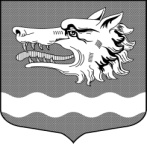 Администрация муниципального образования Раздольевское сельское поселениемуниципального образования Приозерский муниципальный район Ленинградской областиП О С Т А Н О В Л Е Н И Е30 января 2024 года                                                                                             № 22Об отмене постановления №323от 27 декабря 2022 года «Об утверждении административного регламента администрации МО Раздольевскоесельское поселение по предоставлению муниципальной услуги «Установлениесоответствия разрешенного использованияземельного участка классификатору видовразрешенного использования земельных участков на территории МО Раздольевскоесельское поселение»            В целях приведения нормативных правовых актов в соответствие с федеральным законодательством, руководствуясь Уставом Раздольевского сельского поселения, администрация Раздольевского сельского поселение ПОСТАНОВЛЯЕТ:1. Отменить постановление №323 от 27 декабря 2022 года «Об утверждении административного регламента администрации МО Раздольевское сельское поселение по предоставлению муниципальной услуги «Установление соответствия разрешенного использования земельного участка классификатору видов разрешенного использования земельных участков на территории МО Раздольевское сельское поселение»2.Опубликовать настоящее постановление в СМИ и на официальном сайте  Раздольевского сельского поселения. 3. Постановление вступает в силу с момента опубликования.Глава администрации                                                                 В. В. ЗайцеваН.А.Ермолина66-632Разослано: дело-2, прокуратура-1